Содержание.                                                                                                                 Стр.I.Пояснительная записка_____________________________3II.Планируемые результаты освоения учебного предмета  8III.Содержание учебного предмета____________________14VI.Календарно-тематическое планирование____________25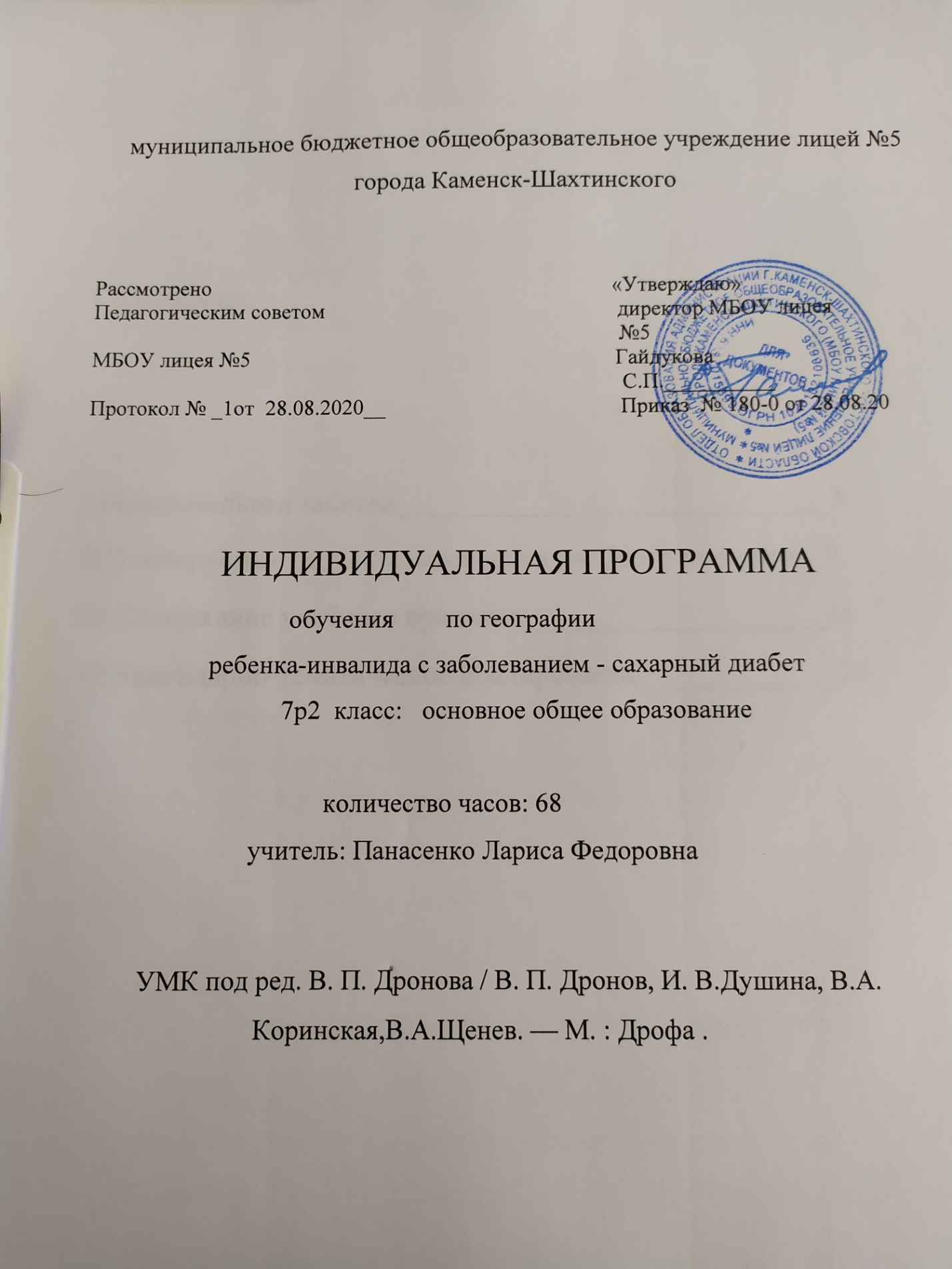 Раздел  «ПОЯСНИТЕЛЬНАЯ ЗАПИСКА»Рабочая программа курса«География. Материки, океаны, народы и страныдля 7 класса основной общеобразовательной школы составлена и реализуется на основе следующих документов:1.ФЗ  № 273  «Об образовании в Российской Федерации».2.Закон РО № 26-3С «Об образовании в РО»;3.Федеральный государственный образовательный стандарт основного общего образования.4.Примерная программа  основного общего образования по географии для 7 класса и авторская программа (авторы В. П. Дронов, И. В.Душина, В.А. Коринская,В.А.Щенев. — М. : Дрофа, 2014.)5.Основная образовательная программа основногообщего образования МБОУ лицея № 5.6.Положение о рабочей программе учителя МБОУ лицей № 5;7.Учебный план МБОУ лицей №5 на 2020-2021 учебный год.8 «Санитарно-эпидемиологические требования к условиям организации обучения в общеобразовательных учреждениях» -СанПиН 2.4.2821-10.При изучении курса решаются следующие цели и задачи:Цели:развитие географических знаний, умений, опыта творческой деятельности и эмоционально ценностного отношения к миру,раскрытие закономерностей землеведческого характера, особенностей разнообразия природы, населения и его хозяйственной деятельности,воспитание бережного отношения к природе, понимание необходимости международного сотрудничества в решении проблем окружающей среды;создание у учащихся целостного представления о Земле как планете людей;раскрытие разнообразия природы и населения Земли, знакомство со странами и народами;формирование необходимого минимума базовых знаний и представлений страноведческого характера, необходимых каждому человеку нашей эпохи.Дети,страдающие сахарным диабетом могут в равной мере выполнять все школьные требования.Вместе с тем они требуют ненавязчивого, осторожного присмотра.Программа адаптированная,она реализует общеобразовательную программу индивидуального обучения, разработанную на базе основной общеобразовательной программы с учетом характера течения заболевания, особенностей психофизического развития и возможностей обучаемого, особенностей его эмоционально-волевой сферы.Особенности обучения ребенка-инвалида с заболеванием - сахарный диабет:-особое внимание уделяется формированию социальных навыков, социальной адаптации учащегося;-формирование умения разрешать споры и конфликты, убедительно выражать свои желания, чувства, эмоции;-научить справляться с психологическими трудностями при подготовке к устным ответам, контрольным работам;-освоить на практике методы саморегуляции, снижения напряжения и самоподдержки;- повысить самооценку обучающегося, уверенность в себе и в положительном результате – успешность обучения. Учебный процесс строится с учетом психофизических особенностей учащегося: создание ситуации успеха,смены видов деятельности, релаксации,дозировки домашнего задания и нагрузки на уроке,щадящего режима обучения.Используемые технологии: информационная, продуктивная, репродуктивная, коммуникативная ,проектная.Специализированные условия: выдвижение комплекса специальных задач обучения, ориентированных на особые образовательные потребности ребенка-инвалида.Здоровьесберегающие условия: оздоровительный и охранительный режим, профилактика физических, умственных и психологических перегрузок ребенка-инвалида.Задачи:формирование представлений о единстве природы, объяснение простейших взаимосвязей процессов и явлений природы, ее частей;формирование представлений о структуре, развитии вовремени и пространстве основных геосфер, об особенностяхих взаимосвязи на планетарном, региональном и локальном уровнях;развитие представлений о разнообразии природы и сложности протекающих в ней процессов;развитие представлений о размещении природных и социально-экономических объектов;развитие специфических географических и общеучебных умений;развитие понимания воздействия человека на состояниеприроды и следствий взаимодействия природы и человека.формирование системы географических знаний как составной части научной картины мира;расширение и конкретизация представлений о пространственной неоднородности поверхности Земли на разных уровнях ее дифференциации — от планетарного до локального;познание сущности и динамики основных природных, экологических, социально-экономических и других процессов, происходящих в географической среде;развитие понимания главных особенностей взаимодействия природы и общества, значения охраны окружающей среды и рационального природопользования;раскрытие на основе историко-географического подходаизменения политической карты, практики природопользования, процесса нарастания экологических проблем в пределах материков, океанов и отдельных стран;формирование эмоционально-ценностного  отношения к географической среде и экологически целесообразного поведения в ней;развитие картографической грамотности посредством работы с картами разнообразного содержания и масштаба (картами материков, океанов, отдельных стран, планов городов),изучения способов изображения географических объектови явлений, применяемых на этих картах;развитие практических географических умений извлекать информацию из различных источников знаний, составлять по ним комплексные страноведческие описания и характеристики территории;выработка понимания общественной потребности в географических знаниях, а также формирование отношения к географии как возможной области будущей практической деятельности.Общая характеристика курса: Курс «География материков и океанов» по своему основному содержанию – страноведческий; он дает представление о пространственной неоднородности всей земной поверхности на разных уровнях ее дифференциации: локальном (углубление знаний о своей местности), региональном, планетарном. Значительное место занимает география отдельных стран и народов, условия их жизни и быта, культура, хозяйственная деятельность. Именно этот раздел курса удовлетворяет возрастным потребностям подростков, начинающим проявлять особый интерес к этнографии, к социальным вопросам. Комплексное и достаточно конкретное содержание курса обусловливает высокий уровень знаний учащихся об отдельных странах мира и помогает им ориентироваться в современных экологических, социальных и демографических вопросах, жизни народов. Ознакомление с основными отраслями хозяйства готовит их к пониманию ресурсного подхода к природе Родины.Программа имеет преимущественно индуктивно-дедуктивную структуру с поэтапным обобщением, обеспечивающим сочетание теоретических знаний со знаниями о регионах. Обобщения в конце тем и всего курса помогают переосмыслению фактов, создают условия для развития самостоятельности учащихся при применении обобщенных знаний и приемов работы. Предметная область ОБЖ в 6 классе реализуется путем включения в  программу  следующихрвзделов и тем (3часа ):IРаздел.Земля- уникальная планета.1.Литосфера и рельеф земли. Плиты литосферы..Атмосфера. Свойства и роль атмосферы в жизни Земли.3.Климат Земли.Место курса в учебном плане: «На изучение курса отводится 70 часов, с расчетом – 2 часа в неделю. Рабочая программа курса «География. Материки, океаны, народы и страны" для 7 класса основной общеобразовательной школы составлена в соответствии с учебным планом МБОУ лицея №5.   Календарный план-график для учащихся 7 классов МБОУ лицея №5 на 2018-2019 учебный год предполагает реализацию курса  в 7р1  классе в течение 34 недель, 68 часов. Уплотнен раздел 4«Земля-наш дом»  за счет объединения тем «Особенности географической оболочки а» и «Взаимодействие природы и общества» и  тема» Изучение ПК своей местности »с темой «Обобщающее повторение».и «Изменение природы хозяйственной деятельностьючеловека.»Ценностные ориентиры учебного предмета: школьный курс географии играет важную роль в реализации основной цели современного российского образования — формировании всесторонне образованной, инициативной и успешной личности, обладающей системой современных мировоззренческих взглядов, ценностных ориентации, идейно-нравственных, культурных и этических принципов и норм поведения. В этой связи важнейшей методологической установкой, в значительной мере определяющей отбор и интерпретацию содержания курса географии, является установка на формирование в его рамках системы базовых национальных ценностей как основы воспитания, духовно-нравственного развития и социализации подрастающего поколения. В ходе обучения географии у выпускников основной школы должны быть сформированы ценностные ориентации:- осознание себя как члена общества на глобальном, региональном и локальном уровнях (житель планеты Земля, гражданин Российской Федерации, житель своего региона);- осознание роли и места России как части мирового географического пространства;- осознание единства географического пространства России как среды обитания всех населяющих ее народов, определяющей общность их. исторических судеб;- осознание целостности географической среды во взаимосвязи природы, населения и хозяйства Земли, материков, их крупных районов и стран;- осознание значимости и общности глобальных проблем человечества и готовность солидарно противостоять глобальным вызовам современности;	- патриотизм, принятие общих национальных, духовных и нравственных ценностей;- любовь к своему Отечеству, местности, своему региону;- гражданственность, вера в Россию, чувство личной ответственности за Родину перед современниками и будущими поколениями;- уважение к природе, истории, культуре России, национальным особенностям, традициям и образу жизни российского и других народов, толерантность;- эмоционально-ценностное отношение к окружающей среде, осознание необходимости ее сохранения и рационального использования.  Раздел «  Планируемые результаты освоения учебного предмета». Личностные результаты:гуманистические и демократические ценностные ориентации, готовность следовать этическим нормам поведения в повседневной жизни и производственной деятельности;осознание себя как члена общества на глобальном, региональном и локальном уровнях (житель планеты Земля, гражданин Российской Федерации, житель конкретного региона);осознание целостности природы, населения и хозяйства Земли, материков, их крупных районов и стран;осознание значимости и общности глобальных проблем человечества;гармонично развитые социальные чувства и качества:умение оценивать с позиций социальных норм собственные поступки и поступки других людей;эмоционально-ценностное отношение к окружающей среде, необходимости ее сохранения и рационального использования;уважение к истории, культуре, национальным особенностям, традициям и образу жизни других народов, толерантность.	Средством развития личностных результатов служит учебный материал предмета географии и прежде всего продуктивные задания учебника, нацеленные на понимание собственной деятельности и сформированных личностных качеств:умение формулировать своё отношение к актуальным проблемным ситуациям;умение толерантно определять своё отношение к разным народам;умение использовать географические знания для адаптации и созидательной деятельности.воспитание российской гражданской идентичности;формирование ответственного отношения к учению, готовности к саморазвитию, осознанному выбору с учетом познавательных интересов;формирование целостного мировоззрения, соответствующего современному уровню развития науки и учитывающего многообразие современного мира;формирование ценности здорового и безопасного образа жизни;формирование основ экологической культуры;развитие эстетического сознания через освоение художественного наследия народов мира и России.В программе содержится система заданий, направленных на достижение метапредметныхрезультатов обучения:умение самостоятельно определять цели своего обучения, ставить и формулировать для себя новые задачи в учебе и познавательной деятельности;умение самостоятельно планировать пути достижения целей, осознанно выбирать наиболее эффективные способы решения учебных и познавательных задач;умение соотносить свои действия с планируемыми результатами, осуществлять контроль своей деятельности в процессе достижения результата, корректировать свои действия в соответствии с изменяющейся ситуацией;владение основами самоконтроля, самооценки, принятия решений и осуществления осознанного выбора в учебной и познавательной деятельности;умение определять понятия, создавать обобщения, самостоятельно выбирать основания и критерии для классификации, устанавливать причинно-следственные связи и делать выводы;умение создавать, применять и преобразовывать знаки и символы для решения учебных и познавательных задач;умение организовывать сотрудничество, работать индивидуально и в группе;умение осознанно использовать речевые средства для выражения своих мыслей и потребностей;формирование и развитие компетентности в области использования ИКТ;формирование и развитие экологического мышления, умение применять его на практике.     Достижение предметных результатов в программе обеспечивается формированием у учащихся целостной системы комплексных социально ориентированных знаний о Земле как планете людей, о закономерностях развития природы, размещении населения и хозяйства, об особенностях, динамике и территориальных следствиях главных природных и  экологических процессов, протекающих в географическом пространстве, проблемах взаимодействия общества и природы. Предметные результаты:формирование представлений о географической науке, её роли в освоении планеты человеком, о географических знаниях как компоненте научной картины мира, их необходимости для решения современных практических задачи в т. ч. охрана окружающей среды и рационального природопользования;формирование первичных навыков использования территориального подхода как основы географического мышления для осознания своего места в целостном, многообразном и быстро изменяющемся мире и адекватной ориентации в нём; формирование представлений и основополагающих теоретических знаний о целостности и неоднородности Земли как планеты людей в пространстве и во времени, основных этапах её географического освоения, особенностях природы, жизни, культуры и хозяйственной деятельности людей, экологических проблемах на разных материках и в отдельных странах;овладение элементарными практическими умениями, использование приборов и инструментов для определения количественных и качественных характеристик, компонентов географической среды, в т. ч. экологических параметров;овладение основами картографической грамотности и использование географической карты как одного из «языков» международного общения;овладение основными навыками нахождения использования и презентации географической информации;формирование умений и навыков использования разнообразных географических знаний в повседневной жизни для объяснения и оценки разнообразных явлений и процессов, самостоятельного оценивания уровня безопасности окружающей среды, адаптации к условиям территории проживания, соблюдение мер безопасности в случае природных стихийных бедствий и техногенных катастроф..Оценивать и прогнозировать: по карте литосферных плит изменения  очертания материков и океанов в отдаленном будущем;- изменения климатов Земли в целом и на отдельных материках;- оценивать природные условия и богатства как условия для жизни и хозяйственной деятельности людей;- основные особенности природы в ее связи с населением и его хозяйственной деятельностью в пределах материков, их крупных регионов и отдельных стран.2. Объяснять: особенности строения и развития геосфер Земли, а также причины процессов и явлений, происходящих в геосферах;- особенности компонентов природы материков, различия в природе отдельных регионов континентов и акваторий океанов;- особенности расового и этнического состава населения;- различия в орудиях труда, средствах передвижения, в типах жилищ, видах хозяйственной деятельности, возникшие как результат адаптации человека к окружающей среде в разных географических условиях;- особенности экологических ситуаций на материках, в акваториях океанов, отдельных стран;- основные закономерности и свойства, присущие географической оболочке;- применять в процессе учебного познания понятия: «платформа», «рельеф», «воздушная масса», «водная масса», «природная зона», «климатообразующие факторы», «географическое положение материка», «режим реки», «природный комплекс», «географическая оболочка», «зональность», «высотная поясность».3. Описывать: основные источники географической информации;- географическое положение объектов (по карте);- существующие в природе круговороты веществ и энергии (по схемам);- компоненты ландшафта, природные зоны, географические особенности крупных регионов материков, крупнейших стран мира и некоторых ландшафтов стран;- объекты и территории по картам, картинам и другим источникам географической информации, создавая словесный или географический образ;- особенности материальной и духовной культуры крупных народов.4. Определять (измерять): географическую информацию по картам различного содержания (количество осадков, температуру воздуха, годовую амплитуду температур и т.д.);- вид и тип карт и других источников знаний для получения необходимой информации.5. Называть и (или) показывать: важнейшие природные объекты материков, океанов, их крупных регионов, стран;- типы земной коры, основные тектонические структуры, мировые центры месторождений полезных ископаемых, сейсмически опасные территории;- факторы формирования климата, области действия пассатов, муссонов, западного переноса воздуха, климатические пояса, примеры опасных явлений, происходящих в атмосфере;- крупнейшие народы мира, наиболее распространенные языки, мировые религии, ареалы их распространения, основные густонаселенные регионы мира, крупнейшие по площади и населению страны мира;- основные культурно-исторические центры стран, их столицы и крупные города;- ареалы распространения основных видов традиционной хозяйственной деятельности;- природные ресурсы суши и океана, меры по охране атмосферы, вод океана и суши.При работе с использованием новых информационных технологий  предполагается привлечение  материалов Интернета, а также  цифровые образовательные ресурсы. Учебно-методические пособия,используемые для достижения планируемых результатов:География.Наш дом –Земля, 7 кл,Душина И.В.,Коринская В.А.,Щенев В.А.,М .,Дрофа,2010,383 с.Библиотечный фонд(книгопечатная продукция).Комплект учебных карт по географии.Интерактивные карты.Технические средства обучения: Медиа проектор ViewSonic, ActivBoardPromethean, Персональный компьютер Philips, Интерактивные карты (на дисках).Раздел «  Содержание  учебного предмета»:Раздел 1.Введение (3ч)Что изучают в курсе. Возрастающая зависимость состояния природы материков и океанов от деятельности человека. Практическое значение географических знаний. Многообразие источников географической информации. Tема1.Как открывали мир (1ч) «Открытие Земли. Основные этапы накопления знаний о Земле, ее природе и населении. Знания о Земле в древнем мире. Первые путешествия, расширяющие представления европейцев о Старом Свете. Эпоха Великих географических открытий. Развитие географических представлений об устройстве поверхности Земли.Современные географические исследования: Международный геофизический год, исследования Мирового океана, изучение Земли из космоса. Международное сотрудничество в изучении Земли. Tема 2.Географическая карта - величайшее творение человечества (1ч) Из истории создания карт. Роль, свойства и виды карт. Явления и процессы, обозначаемые на картах, способы их изображения. Решение задач с использованием карты. Раздел 2.Земля - уникальная планета (12ч) Tема1 ЛИТОСфЕРА И РЕЛЬЕф ЗЕМЛИ Сейсмические пояса Земли. Геологическое время. Карта строения земной коры. Рельеф земной поверхности. Закономерности размещения крупных форм рельефа. При родные катастрофы, происходящие в литосфере. Определение по карте направлений передвижения литосферных плит и предположение размещения материков и океанов через миллионы лет (на основе теории тектоники плит). Tема 2 АТМОСФЕРА И КЛИМАТЫ ЗЕМЛИ Пояса освещенности и тепловые пояса. Распределение температуры воздуха, атмосферного давления и осадков на Земле. Климатическая карта. Воздушные массы. Открытие общей циркуляции атмосферы Климатообразующие факторы. Климатические пояса и области. Опасные природные явления в атмосфере. Практическая работа-1: Объяснение примеров приспособления человека к особенностям того или иного типа климата.Тема 3 ГИДРОСФЕРА. МИРОВОЙ ОКЕАН Мировой океан - главная часть гидросферы. Гипотезы происхождения гидросферы. Единство вод Земли. Свойства вод Мирового океана. Водные массы. Система поверхностных течений в океане. Льды. Взаимодействие океана с атмосферой и сушей. Воды суши: поверхностные (великие речные системы мира, ледники на Земле, многообразие озер); подземные воды. Тема 4БИОСФЕРА Гипотезы возникновения жизни на Земле. Пути расселения по Земле растений, человека и животных. Значение связей живого и неживого вещества. Тема 5 ГЕОГРАФИЧЕСКАЯ ОБОЛОЧКА Строение и свойства географической оболочки.Круговорот веществ и энергии. Природные комплексы, их строение и разнообразие. Природная зона. Географическая зональность. Вертикальная поясность. Карта природных зон. Практическая работа-2.Анализ схем круговоротов веществ и энергии. Тема 6 ЗЕМЛЯ - ПЛАНЕТА ЛЮДЕЙ Численность населения. Размещение населения по материкам, климатическим поясам, природным зонам. Распределение населения по удаленности от океана. Карта народов и плотности населения. Миграции населения. Основные этносы. Основные религии. Основные виды хозяйственной деятельности. Страны мира, их группировка по различным признакам.Практическая работа.Обозначение на контурной карте ареалов высокой плотности населения, направлений миграций людей в прошлом и современные перемещения. Раздел 3.Материки и океаны (50ч) Тема 1АФРИКА (9).Географическое положение, размеры, очертания и омывающие континент моря и океаны. История исследования материка.Особенности природы. Преобладание равнин; горы и нагорья. Формирование рельефа под влиянием внутренних и внешних процессов. Размещение месторождений полезных ископаемых. Факторы формирования климата материка. Климатические пояса и типичные для них погоды. Внутренние воды, их зависимость от рельефа и климата, природные зоны. Характерные представители растительного и животного мира, почвы природных зон материка. Заповедники Африки. Природные богатства Африки и их использование. Стихийные природные явления. Практические работы.:3. Обозначение на контурной карте крупных форм рельефа и месторождений полезных ископаемых. 4. Определение причин разнообразия природных зон материка. Народы и страны. Гипотеза об африканском происхождении человека. Разнообразие расового и этнического состава населения материка. Размещение населения в связи с историей заселения и природными условиями. Колониальное прошлое Африки. Современная политическая карта. Деление Африки на крупные регионы: Северная Африка (Египет, Алжир), Центральная Африка (Нигерия, Заир), Восточная Африка (Эфиопия, Кения), Южная Африка (ЮАР). Состав территории и страны региона. Общие черты и особенности природы и природных богатств регионов; влияние на природу региона прилегающих частей океанов. Черты различий между странами, входящими в регион. Главные особенности населения: язык, быт (тип жилища, национальная одежда, пища, традиции, обряды, обычаи), народные промыслы; религия. Основные виды хозяйственной деятельности по использованию природных богатств суши и прилегающих акваторий. Культурные растения и домашние животные. Изменение природы материка под влиянием человека. Крупные города, столицы, культурно-исторические центры стран региона. Практическая работа-5. Описание природных условий, населения и хозяйственной жизни одной из африканских стран. Тема 2 АВСТРАЛИЯ И ОКЕАНИЯ (4)Австралия. Географическое положение, размеры, очертания и омывающие континент моря и океаны. История открытия и исследования Австралии. Особенности компонентов природы Австралии (рельеф, климат, внутренние воды, растительный и животный мир).Природные зоны материка, их размещение в зависимости от климата. Природные богатства. Изменения природы человеком и современные ландшафты. Меры по охране природы на континенте. Население Австралии. Особенности духовной и материальной культуры аборигенов и англоавстралийцев. Австралия - страна, занимающая весь континент. Виды хозяйственной деятельности и их различия. чия в крупных регионах страны (в Северной, Центральной, Западной и Восточной Австралии). Столица и крупные города.Океания. Географическое положение. Из истории открытия и исследования Океании. Особенности природы в зависимости от происхождения островов и их географического положения. Заселение Океании человеком и изменение им природы островов. Современные народы и страны Океании.Тема 3  ЮЖНАЯ АМЕРИКА (7)Географическое положение, размеры, очертания и омывающие континент моря и океаны. История открытия и исследования материка.Особенности природы: строение поверхности, закономерности размещения крупных форм рельефа в зависимости от строения земной коры. Размещение месторождений полезных ископаемых. Климат и факторы его формирования. Климатические пояса и типичные погоды. Внутренние воды.Своеобразие органического мира континента. Проявление на материке широтной зональности. Природные зоны, характерные представители растительного и животного мира, почвы природных зон. Высотная зональность в Андах. Степень изменения природы человеком. Заповедники Южной Америки. Стихийные природные явления на континенте. Природные богатства и их использование в хозяйственной деятельности населения.Практическая работа 6. Определение черт сходства и различий географического положения Африки и Южной Америки. Народы и страны. История заселения материка. Коренное и пришлое население. Сложность и разнообразие расового и этнического состава населения континента. Размещение населения в связи с историей заселения и природными условиями. Колониальное прошлое материка и современная политическая карта. Деление Южной Америки на крупные регионы — Восточную часть и Андийскую область.Путешествие по крупным странам каждого из регионов. Особенности географического положения стран (Бразилии, Аргентины, Перу, Венесуэлы, Колумбии, Чили), их природы и природных богатств, особенности материальной и духовной культуры населения стран, основных видов хозяйственной деятельности. Культурные растения и домашние животные.Крупные города, столицы, культурно-исторические центры стран Южной Америки.Практическая работа-7. Описание природных условий населения и хозяйственной жизни одной из стран.Тема  4ОКЕАНЫ (2)Тихий, Индийский, Атлантический океаны. Географическое положение. Краткая история исследования каждого из океанов. Особенности природы, виды хозяйственной деятельности в каждом из океанов. Охрана природы Тема 5 ПОЛЯРНЫЕ ОБЛАСТИ ЗЕМЛИ (3)Особенности природы полярных областей. Человек в Арктике и Антарктике.Антарктида. Из истории открытия и исследования материка. Своеобразие природы ледяного континента. Современные исследования материка.Северный Ледовитый океан. Географическое положение. Основные этапы исследования природы океана. Особенности природы океана, природные богатства и их использование в хозяйстве. Необходимость охраны природы океана.Тема 6 СЕВЕРНАЯ АМЕРИКА (7)Географическое положение, размеры, очертания и омывающие континент океаны. Открытие и исследование материка.Особенности природы: строение рельефа в связи с историей его формирования, закономерности размещения полезных ископаемых; климатообразующие факторы, климатические пояса и типичные для них погоды; внутренние воды; особенности проявлений зональности на материке; основные черты природы зон тундры, тайги, смешанных и широколиственных лесов, степей. Уникальные природные ландшафты материка. Заповедники и национальные парки.Природные богатства материка, использование их человеком. Изменение природы в результате хозяйственной деятельности.Практическая работа-8. Сравнение климата отдельных частей материка, расположенных в одном климатическом поясе, оценка климатических условий для жизни и хозяйственной деятельности населения.Народы и страны. Этапы заселения континента. Основные этносы. Размещение населения в зависи-мости от истории заселения и природных условий. Формирование политической карты, страны Северной Америки.Краткая характеристика стран Англосаксонской (Канада и США) и Латинской Америки (Мексика и страны Карибского бассейна). Крупные города, столицы.Практическая работа-9. Составление проекта возможного путешествия по странам континента с обоснованием его целей, оформлением картосхемы маршрута, описанием современных ландшафтов и различий в характере освоения территории по линии следования.Тема 7 ЕВРАЗИЯ (18)Географическое положение материка, его размеры и очертания. Океаны и моря у берегов континента, их влияние на природу величайшего массива суши. Отечественные имена на карте Евразии.Особенности природы: этапы формирования рельефа; горы, нагорья, равнины, размещение месторождений полезных ископаемых; климатообразующие факторы, разнообразие климатов, климатические пояса и области; внутренние воды и распределение их по территории материка в зависимости от рельефа и климата.Проявление на материке широтной и высотной зональности. Особенности природы континента. Изменение природы материка в результате хозяйственной деятельности. Современные ландшафты. Крупнейшие заповедники.Практическая работа. 10.Сравнение природных зон по 40-й параллели в Евразии и Северной Америке, выявление черт сходства и различия в чередовании зон, в степени их антропогенного изменения.Народы и страны. Евразия (наряду с Африкой) — родина человека; расселение его по континенту. Расо-вый и этнический состав населения. Крупнейшие этносы Евразии. Неравномерность размещения населения: исторические и природные причины, обусловливающие ее. Этапы формирования политической карты Евразии. Современная политическая карта материка.Крупные регионы Евразии. Состав территории и страны региона. Общие черты природы и природных богатств региона и отдельных стран, входящих в его состав. Черты различий между странами. Главные особенности населения: язык, быт (тип жилища, национальная одежда, пища, традиции народов, обычаи, обряды). Ценности духовной культуры.Основные виды хозяйственной деятельности по использованию природных богатств суши и прилегающих акваторий. Территории с опасной экологической ситуацией. Культурные растения и домашние животные.Крупные города, их географическое положение.Зарубежная Европа. Северная Европа. Характеристика одной из стран. Западная Европа. Великобритания, Франция, Германия.Восточная Европа. Польша, Чехия, Словакия, Венгрия и другие страны. Страны Восточной Европы, пограничные с Россией: страны Балтии, Украина, Белоруссия, Молдавия.Южная Европа. Италия, Испания, Греция.Зарубежная Азия. Юго-Западная Азия. Страны региона (Саудовская Аравия и др.). Страны Закавказья: Грузия, Армения, Азербайджан.Центральная Азия. Монголия, Казахстан и другие страны.Восточная Азия. Китай, Япония.Южная Азия. Индия.Юго-Восточная Азия. Индонезия.Практические работы.11. Составление по картам и другим источникам описания одной из стран зарубежной.. Европы. 12. Составление простейших картосхем размещениякультурно-исторических центров зарубежной Евразии или картосхем крупнейших городов и разработка заданий для ориентирования по ним.Раздел 4. Земля — наш дом-(3)Географическая оболочка, ее свойства и строение. Этапы развития географической оболочки. Роль живых организмов в формировании природы Земли. Почва как особое природное образование.Взаимодействие природы и общества. Значение природных богатств для людей. Виды природных богатств. Влияние природы на условия жизни людей. Изменения природы в планетарном, региональном и локальном масштабах под воздействием хозяйственной деятельности людей. Необходимость международного сотрудничества в использовании природы и ее охране.Современная география. Роль географии в рациональном использовании природы.Практическая работа. 13.Составление простейшего плана местности, на котором изучаются природные комплексы.Учебно-тематический план.Раздел «  Календарно-тематическое планирование по географии «Материков и океанов» для 7 класса»Рекомендовано:                                                                         Согласовано:Протокол №1 заседания МО                                                    заместитель директораучителей гуманитарного цикла                                               МБОУ лицея №5  по  УВРМБОУ лицея №5от 27.08. 2020_______________________                                                       Пороло Т. А..____________руководитель МО _________                                                   28.08.2020 г.    Стогниенко Л.Р.Тема разделаКоличество часовКонтрольные и практические работы (количество часов)Введение.3 часаЗемля- уникальная планета12 часовК/Р – 1 час; П/Р – 2 Материки и Океаны50 часовК/Р – 4 час; П/Р –10Земля-наш Дом3 часаП/Р – 1ВСЕГО68часовК/Р – 5 часов; П/Р – 13№п/пНаименование разделов, темДата проведения №п/пНаименование разделов, тем№п/пНаименование разделов, тем7р11Раздел 1.ВведениеЧто изучает география «Материков и океанов»3.092Методы географических исследований.4.093Как люди отрывали мир10.09Раздел 2. Земля- уникальная планета4Литосфера и рельеф земли. Плиты литосферы17.095Рельеф Земли18.096Атмосфера. Свойства и роль атмосферы в жизни Земли.24.097Климатообразующие факторы25.098Климат Земли. ПР №1   Объяснение примеров приспособления человека к особенностям того или иного типа климата.01.109Мировой океан – главная часть гидросферы2.1010Поверхностные течения8.1011Океан как среда жизни       9.1012Строение и свойства географической оболочки ПР №2- Анализ схем круговоротов веществ и энергии.         15.1013Географическая зональность Природные комплексы       16.1014Расселение человека по материкам. Религии мира. Страны мира.        22.1015Контрольная работа-1 по теме: Земля-уникальная планета.       23.10Раздел 3.Материки и ОкеаныАфрика 16Географическое положение. История исследования5.1117Рельеф и полезные ископаемые.ПР №3Обозначение на карте крупных форм рельефа и месторождений полезных ископаемых. 6.1118Климат. 12.1119Внутренние воды 13.1120Природные зоны. ПР №4.Определиние причин разнообразия природных зон.19.1121Население и политическая карта.20.1122Страны Северной и Центральной Африки.26.1123Страны Южной Африки. ПР №5.Описание природных условий, населения и хозяйственной жизни одной из африканских стран.27.1124Обобщающее повторение темы «Африка». Контрольная работа-2  по теме: Африка03.12Австралия25Географическое положение. История открытия и исследования. Рельеф и полезные ископаемые  4.1226Климат, внутренние воды. Органический мир. Природные зоны10.1227Австралийский Союз   11.1228Океания   17.12Южная Америка 29ГП,История открытия и исследования. ПР №6- Определение черт сходства и различий географического положения Африки и Южной Америки    18.1230Рельеф241231Климат. Внутренние воды   25.1232Природные зоны. Изменение природы человеком14.0133Население и политическая карта   15.01            34Страны Южной Америки. ПР № 7Описание природных условий населения и хозяйственной жизни одной из стран.   21.01Океаны35Тихий и Индийский океаны22.0136Атлантический океан28.0137Северный  Ледовитый океан.29.01Полярные области Земли38Антарктида. Географическое положение. Открытие и исследование4.0239Природа материка5.0240Контрольная работа-3потеме:Южные материки.11.02Северная Америка41Географическое положение. История открытия и исследования12.0242Рельеф18.0243Климат. Внутренние воды. ПР №8-Сравнение  климата  отдельных  частей   материка,  расположенных  в   одном климатическом поясе, оценка климатических условий для жизни и хозяйственной деятельности населения.19.0244Природные зоны. Изменение природы человеком25.0245Население и политическая карта26.0246Канада и США. ПР №9 Составление проекта возможного путешествия по странам континента, описание современных ландшафтов и различий в характере освоения территории по линии следования04.0347Страны Средней Америки. Мексика. . Контрольная работа-4по теме:Северная Америка5.03Евразия48ГП и история исследования11.0349Рельеф12.0350.Климат18.0319.0351Внутренние воды18.0319.0352Природные зоны. ПР №10- Сравнение природных зон по 40-й параллели в Евразии и Северной Америке,
выявление черт сходства и различий в чередовании зон, в степени их
антропогенного изменения.02.0453Население и политическая карта8.0454Страны Северной Европы09.0455Страны Западной Европы. Великобритания15.0456Франция. Германия16.0457Страны Восточной Европы ПР №11 Составление по картам и другим источникам описания одной из стран зарубежной.. Европы22.0458Страны Балтии23.0459Белоруссия. Украина. Молдавия29.0460Страны Южной Европы. Италия30.0461Страны Юго-Западной Азии06.0562Страны Центральной Азии. ПР №12 Составление простейших картосхем размещения культурно-исторических центров зарубежной Евразии или картосхем крупнейших городов.07.05.0563Страны Восточной Азии. Китай. Япония13.0564Страны Юго-Восточной Азии. Индонезия14.0565Контрольная работа-5-Итоговая20.05Раздел 4.ЗЕМЛЯ – НАШ ДОМ66Особенности географической оболочки. ПР №13-Составление простейшего плана местности, на котором изучаются природные комплексы.21.0567Изменение природы хозяйственной деятельностью человека. 27.0568Урок обобщающего повторения .28.05